Ideas for making homemade sundials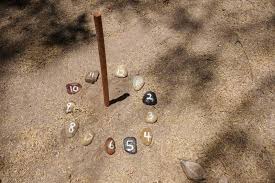 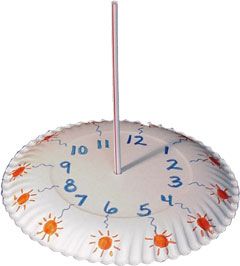 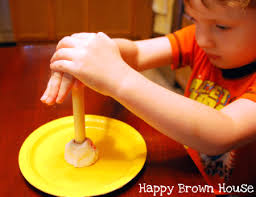 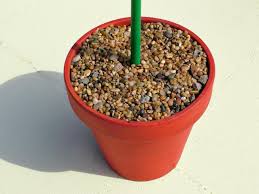 